Отчет о ходе реализации плана мероприятий («дорожная карта») по содействию развитию конкуренции в Красногвардейском районена 2022 – 2025 годыза 1 полугодие 2023 года.Раздел II. Мероприятия по содействию развитию конкуренциина товарных рынках Красногвардейского районаОбразование1. Рынок услуг дошкольного образования1.1. Ключевые показатели1.2.  Мероприятия по содействию развитию конкуренции 2. Рынок услуг общего образования2.1. Ключевые показатели2.2.  Мероприятия по содействию развитию конкуренции 3. Рынок услуг среднего профессионального образования3.1. Ключевые показатели3.2.  Мероприятия по содействию развитию конкуренции4. Рынок услуг дополнительного образования детей4.1. Ключевые показатели4.2.  Мероприятия по содействию развитию конкуренции Здравоохранение и социальная защита населения5. Рынок медицинских услуг 5.1. Ключевые показатели5.2.  Мероприятия по содействию развитию конкуренции 6. Рынок услуг розничной торговли лекарственными препаратами, медицинскими изделиями и сопутствующими товарами6.1. Ключевые показатели	6.2.  Мероприятия по содействию развитию конкуренции7. Рынок услуг психолого-педагогического сопровождениядетей с ограниченными возможностями здоровья7.1. Ключевые показатели7.2.  Мероприятия по содействию развитию конкуренции 8. Рынок социальных услуг8.1. Ключевые показатели8.2.  Мероприятия по содействию развитию конкуренции Жилищно-коммунальный комплекс9. Рынок теплоснабжения (производство тепловой энергии)9.1. Ключевые показатели9.2.  Мероприятия по содействию развитию конкуренции 10. Рынок услуг по сбору и транспортированию твердых коммунальных отходов10.1. Ключевые показатели10.2.  Мероприятия по содействию развитию конкуренции 11. Рынок выполнения работ по благоустройству городской среды11.1. Ключевые показатели11.2.  Мероприятия по содействию развитию конкуренции 12. Рынок выполнения работ по содержанию и текущему ремонту
 общего имущества собственников помещений в многоквартирном доме12.1. Ключевые показатели12.2.  Мероприятия по содействию развитию конкуренции13. Рынок ритуальных услуг13.1. Ключевые показатели13.2.  Мероприятия по содействию развитию конкуренции Топливно-энергетический комплекс14. Рынок купли-продажи электрической энергии (мощности) 
на розничном рынке электрической энергии (мощности)14.1. Ключевые показатели14.2.  Мероприятия по содействию развитию конкуренции15. Рынок нефтепродуктов15.1. Ключевые показатели15.2.  Мероприятия по содействию развитию конкуренции16. Рынок газомоторного топлива16.1. Ключевые показатели16.2.  Мероприятия по содействию развитию конкуренцииТранспортно-логистический комплекс17. Рынок оказания услуг по перевозке пассажировавтомобильным транспортом по муниципальныммаршрутам регулярных перевозок17.1. Ключевые показатели17.2.  Мероприятия по содействию развитию конкуренции 18. Рынок оказания услуг по перевозке пассажиров автомобильным транспортом по межмуниципальным маршрутам регулярных перевозок18.1. Ключевые показатели18.2.  Мероприятия по содействию развитию конкуренции 19. Рынок оказания услуг по перевозке пассажиров и багажа легковым такси на территории Красногвардейского района19.1. Ключевые показатели19.2.  Мероприятия по содействию развитию конкуренции20. Рынок оказания услуг по ремонту автотранспортных средств20.1. Ключевые показатели20.2.  Мероприятия по содействию развитию конкуренции IT-комплекс21. Рынок услуг связи, в том числе услуг по предоставлению широкополосного доступа к сети Интернет21.1. Ключевые показатели21.2.  Мероприятия по содействию развитию конкуренции 22. Рынок IT-услуг22.1. Ключевые показатели22.2.  Мероприятия по содействию развитию конкуренцииСтроительный комплекс23. Рынок жилищного строительства (за исключением Московского фонда реновации жилой застройкии индивидуального жилищного строительства)23.1. Ключевые показатели23.2.  Мероприятия по содействию развитию конкуренции 24. Рынок строительства объектов капитального строительства, за исключением жилищного и дорожного строительства24.1. Ключевые показатели24.2.  Мероприятия по содействию развитию конкуренции25. Рынок дорожной деятельности (за исключением проектирования)25.1. Ключевые показатели25.2.  Мероприятия по содействию развитию конкуренции26. Рынок кадастровых и землеустроительных работ26.1. Ключевые показатели26.2.  Мероприятия по содействию развитию конкуренции27. Рынок обработки древесины и производства изделий из дерева27.1. Ключевые показатели27.2.  Мероприятия по содействию развитию конкуренции28. Рынок производства кирпича28.1. Ключевые показатели28.2.  Мероприятия по содействию развитию конкуренции29. Рынок производства бетона29.1. Ключевые показатели29.2.  Мероприятия по содействию развитию конкуренции Агропромышленный комплекс30. Рынок реализации сельскохозяйственной продукции30.1. Ключевые показатели30.2.  Мероприятия по содействию развитию конкуренции 31. Рынок лабораторных исследований для выдачиветеринарных сопроводительных документов31.1. Ключевые показатели31.2.  Мероприятия по содействию развитию конкуренции 32. Рынок племенного животноводства32.1. Ключевые показатели32.2.  Мероприятия по содействию развитию конкуренции 33. Рынок семеноводства33.1. Ключевые показатели33.2.  Мероприятия по содействию развитию конкуренцииИные рынки34. Сфера наружной рекламы34.1. Ключевые показатели34.2.  Мероприятия по содействию развитию конкуренции35. Рынок финансовых услуг35.1. Ключевые показатели35.2.  Мероприятия по содействию развитию конкуренции 36. Рынок туристических услуг36.1. Ключевые показатели36.2.  Мероприятия по содействию развитию конкуренции37. Рынок нестационарных и мобильных торговых объектов37.1. Ключевые показатели37.2.  Мероприятия по содействию развитию конкуренции38. Рынок  услуг общественного питания и бытового обслуживания38.1. Ключевые показатели38.2.  Мероприятия по содействию развитию конкуренции39. Рынок производства летательных аппаратов39.1. Ключевые показатели39.2.  Мероприятия по содействию развитию конкуренции40. Рынок производства кормов для животных40.1. Ключевые показатели40.2.  Мероприятия по содействию развитию конкуренции41. Рынок  продукции пчеловодства41.1. Ключевые показатели41.2.  Мероприятия по содействию развитию конкуренцииРаздел III. Системные мероприятия, направленные на развитие конкурентной среды в Красногвардейском районеРаздел IV. Ключевые показатели развития конкуренции в Красногвардейском районе,характеризующие выполнение системных мероприятийАпросинкина Юлия Николаевна 8(47247)3-14-79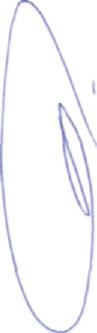 № п/пНаименование ключевого показателяЕдиница изме-ренияНа 1 января 2023 годаотчетНа 31 декабря 2023 годапланНа 1 июля 2023 года отчет1.2.1Количество действующих организаций, оказывающих образовательные услуги в сфере дошкольного образования в отчетном периоде (дополнительный показатель)   Ед.191619№п/пНаименование мероприятияСрок реализации мероприятияРезультат выполнения мероприятия1.2.1Участие в субсидировании гражданам на получение услуги по присмотру и уходу за детьми дошкольного возраста в частных дошкольных организациях и у индивидуальных предпринимателей, а также частным дошкольным организациям и индивидуальным предпринимателям, оказывающим данную услугу                                     за фиксированную для родителей (законных представителей) детей плату, не превышающую максимальный размер родительской платы, установленный для муниципальных дошкольных образовательных организаций, 2022 – 2025 годыВ 1 полугодии 2023 года году доступность дошкольного образования составляет  100%. Всем детям, нуждающимся в получении данной услуги, предоставляется место в  муниципальных  образовательных организациях, осуществляющих образовательную деятельность по образовательным программам дошкольного  образования. Поэтому, на данный момент, на территории Красногвардейского района нет частных дошкольных  организаций и индивидуальных предпринимателей, осуществляющих образовательную деятельность по образовательным программам дошкольного образования и (или) уход и присмотр за детьми дошкольного возраста1.2.2Предоставление из областного бюджета субсидий частным дошкольным образовательным организациям и индивидуальным предпринимателям на реализацию основной образовательной программы дошкольного образования, в случае их образования2022 – 2025 годыВ Красногвардейском районе частных дошкольных образовательных организаций и индивидуальных предпринимателей, имеющих лицензию на образовательную деятельность, нет.1.2.3Предоставление консультационной помощи                                       по вопросам лицензировании частных дошкольных образовательных организаций                                и индивидуальных предпринимателей, в случае их образования2022 – 2025 годыВ Красногвардейском районе частных дошкольных образовательных организаций и индивидуальных предпринимателей, имеющих лицензию на образовательную деятельность, нет.1.2.4Создание условий для детей в возрасте от 1,5 до 3 лет в частных дошкольных образовательных организациях, у индивидуальных предпринимателей, осуществляющих образовательную деятельность по образовательным программам дошкольного образования, в том числе адаптированным, присмотр и уход за детьми в рамках региональной составляющей федерального проекта «Содействие занятости женщин – создание условий дошкольного образования для детей в возрасте до трех лет» национального проекта «Демография».2022 – 2025 годыВ Красногвардейском районе частных дошкольных образовательных организаций и индивидуальных предпринимателей, имеющих лицензию на образовательную деятельность, нет.№ п/пНаименование ключевого показателяЕдиница измеренияНа 1 января 2023 годаотчетНа 31 декабря 2023 годапланНа 1 июля 2023 года отчет2.1.1Количество действующих организаций, оказывающих образовательные услуги в сфере общего образования в отчетном периоде (дополнительный показатель)   Ед.272725№п/пНаименование мероприятияСрок реализации мероприятияРезультат выполнения мероприятия2.2.1Создание и функционирование муниципальных рабочих групп и (или) консультационных пунктов по поддержке развития негосударственного сектора общего образования Красногвардейского района, в случае их образования2022 – 2025 годыНа территории Красногвардейского района отсутствуют негосударственные  общеобразовательные учреждения.Развитие общего образования района курирует отдел общего образования МКУ «Центр сопровождения образовательной деятельности», подведомственный управлению образования администрации Красногвардейского района.2.2.2Организация участия общеобразовательных организаций в независимой оценке качества предоставляемых услуг2022 – 2025 годыНезависимая оценка качества предоставляемых услуг будет проводиться во втором полугодии 2023 года2.2.3Размещение в средствах массовой информации, сети Интернет информации о деятельности общеобразовательных организаций2022 – 2025 годыОбразовательные организации обеспечивают открытость и доступность информации на официальном сайте образовательной организации в сети "Интернет"http://www.gvarono.ru/: о дате создания образовательной организации, об учредителе, о месте нахождения образовательной организации, режиме, графике работы, контактных телефонах и об адресах электронной почты; о структуре и об органах управления образовательной организацией; о реализуемых образовательных программах с указанием учебных предметов, курсов, дисциплин (модулей), практики, предусмотренных соответствующей образовательной программой; о руководителе образовательной организации, его заместителях, о персональном составе педагогических работников с указанием уровня образования, квалификации и опыта работы; о материально-техническом обеспечении образовательной деятельности (в том числе о наличии оборудованных учебных кабинетов, объектов для проведения практических занятий, библиотек, объектов спорта, средств обучения и воспитания, об условиях питания и охраны здоровья обучающихся, о доступе к информационным системам и информационно-телекоммуникационным сетям, о количестве вакантных мест для приема; о наличии и об условиях предоставления обучающимся стипендий, мер социальной поддержки; о лицензии на осуществление образовательной деятельности (выписке из реестра лицензий на осуществление образовательной деятельности);копий: устава образовательной организации; свидетельства о государственной аккредитации (с приложениями); плана финансово-хозяйственной деятельности образовательной организации; отчета о результатах самообследования. № п/пНаименование ключевого показателяЕдиница изме-ренияНа 1 января 2023 годаотчетНа 31 декабря 2023 годапланНа 1 июля 2023 года отчетЦелевое значение, определенное Стандартом 
и Национальным планом развития конкуренции3.1.1Количество действующих организаций, оказывающих образовательные услуги в сфере среднего профессионального образования в отчетном периоде (дополнительный показатель)   Ед.111Х№п/пНаименование мероприятияСрок реализации мероприятияРезультат выполнения мероприятия3.2.1Проведение профориентационной работы по профильным специальностям, мероприятий для привлечения абитуриентов с использованием в том числе, но не исключительно СМИ (интернет, социальные сети, размещение публикаций в межрайонной газете, официальный сайт учебного заведения)2022 – 2025  годыВ 1 полугодии 2023 года в рамках профориентационной работы проведены мероприятия:-Дни открытых дверей -3 (07.02.2023г., 18.03.2023г., 22,04.2023г.), охват - 600 школьников;-Профориентационные выезды в образовательные организации Красногвардейского района, проведено мастер-классов-8, профессиональных проб-12,  охват   школьников - 450 чел.;-Летние профессиональные смены для школьников, охват-400 чел.-Публикации в газете «Знамя труда»-1-Публикации в сообществе «Бирючанский техникум»(ВК) 503.2.2Участие образовательных организаций, реализующих программы среднего профессионального образования, в региональном этапе Всероссийской олимпиады профессионального мастерства обучающихся 
по специальностям среднего профессионального образования2022 – 2025 годыВ 1 полугодии 2023 года учащийся ОГАПОУ «Бирючанский техникум» занял II место в региональном этапе Всероссийского чемпионатного движения «Профессионалы" Белгородской области по направлению «Ветеринария».№ п/пНаименование ключевого показателяЕдиница изме-ренияНа 1 января 2023 годаотчетНа 31 декабря 2023 годапланНа 1 июля 2023 года отчетЦелевое значение, определенное Стандартом 
и Национальным планом развития конкуренции4.1.1Количество организаций в сфере услуг дополнительного образования детей (дополнительный показатель)Ед.888Х№п/пНаименование мероприятияСрок реализации мероприятияРезультат выполнения мероприятия4.2.1Проведение мониторинга состояния и развития организаций в сфере услуг дополнительного образования детей 2022 – 2025 годыВ соответствии с распоряжением администрации района от 21.12.2022г. №1340  «О реализации Концепции развития дополнительного образования детей до 2030 года в Красногвардейском районе» реализуются мероприятия по развитию системы дополнительного образования в районе.Приказ управления образования от 01.02.2023г. №114/ОД «О проведении мониторинга деятельности учреждений дополнительного образования» Проведен мониторинг деятельности 4 учреждений дополнительного образования с целью изучения организации и состояния  системы дополнительного образования района. Проведено анкетирование среди 170 обучающихся и их родителей. Проверена документация по организации дополнительного образования в 4 образовательных учреждениях.4.2.2Оказание организационно-методической                                                   и информационно-консультационной помощи организациям в сфере услуг дополнительного образования детей2022 – 2025 годыПриказ управления образования администрации района от 10.06.2019 года №541/ОД «О создании муниципального опорного центра дополнительного образования детей на базе МБОУ ДО «Дом детского творчества» Красногвардейского района». Утвержден график оказания консультаций для организаторов дополнительного образования по работе в АИС «Навигатор ДОД». Разработаны методические рекомендации по реализации программ технической и социально - гуманитарной направленности.Управлением культуры администрации района на постоянной основе оказывается организационно-методическая и информационно-консультационная помощь школам искусств и музыкальным школам района. С этой целью проводятся оперативные совещания при управлении культуры, а также районные семинары, методические объединения для руководителей и преподавателей организаций дополнительного образования детей.4.2.3Предоставление консультационной помощи 
в регистрации и лицензировании организаций частной формы собственности в сфере услуг дополнительного образования детей, в случае образования2022 – 2025 годыВ районе отсутствуют учреждения частной формы собственности в сфере услуг дополнительного образования детей4.2.4Реализация системы персонифицированного финансирования дополнительного образования детей2022 – 2025 годыПриказ управления образования администрации района от 26.12.2022 года №1202/ОД «Об утверждении программы персонифицированного финансирования дополнительного образования детей в Красногвардейском районе на 2023 год»Системой персонифицированного финансирования дополнительного образования охвачено 30% обучающихся района, что соответствует показателю национального проекта «Образование»4.2.5Участие в региональном конкурсе дополнительных общеобразовательных программ среди организаций дополнительного образования детей всех форм собственности2022 – 2025 годыПриказ управления образования от 12.04.2023г. №423/ОД «О проведении муниципальногоэтапа регионального конкурса«Лучшая организация дополнительного образования детей». В конкурсе приняли участие МБУ ДО «Станция юных натуралистов» и МБУ ДО «Дом детского творчества». По итогам конкурса материал МБУ ДО «Станция юных натуралистов» направлен на региональный этап конкурса.4.2.6Содействие участию представителей организаций сферы услуг дополнительного образования детей                                               в конференциях, семинарах, рабочих группах, общественных обсуждениях законодательных                            и нормативных правовых актов в сфере дополнительного образования2022 – 2025 годыПриказ управления образования от 17.08.2022 года №764/ОД «Об организации и проведении заседания секции муниципального методического объединения педагогов дополнительного образования». Проведено 3 заседания муниципального методического объединения педагогов дополнительного образования с охватом 45 чел. На базе МБУ ДО «Дома детского творчества» проведено 2 семинара для 57 педагогов дополнительного образования. МБУ ДО «Станция юных натуралистов» организовала конференцию для 48 учителей биологии и географии.Оказано содействие в выступлении с докладом «Об алгоритме работы с объявленными предостережениями» директора МБУ ДО «Детская школа исскуств» с. Засосна Андрющенко С.В. в переговорной площадке «День правовых знаний» с управленческими командами управления образования администрации Красногвардейского района Белгородской области и образовательных организаций Красногвардейского района4.2.7Размещение в средствах массовой информации, сети Интернет информации о деятельности организаций в сфере услуг дополнительного образования детей2022 – 2025 годыПроведение информационной работе по освящению мероприятий в рамках организации дополнительного образования через районную газету «Знамя труда» и ТРК «Бирюч».СМИ - 4 публикацииСтатьи в соц.сетях- 46Публикации в соц.сетях - 566Публикации PRO.Культура -163Публикации на официальных сайтах - 123Информация о деятельности организаций в сфере услуг дополнительного образования детей размещена в средствах массовой информации, сети Интернет http://www.gvarono.ru/ou-do.phphttps://vk.com/id350807268https://vk.com/id345226534https://vk.com/club202631374№ п/пНаименование ключевого показателяЕдиница изме-ренияНа 1 января 2023 годаотчетНа 31 декабря 2023 годапланНа 1 июля 2023 года отчетЦелевое значение, определенное Стандартом 
и  Национальным планом развития конкуренции5.1.1Количество медицинских организаций, оказывающих медицинскую помощь на территории района (дополнительный показатель)Ед.333Х№п/пНаименование мероприятияСрок реализации мероприятияРезультат выполнения мероприятия№п/пНаименование мероприятияСрок реализации мероприятияРезультат выполнения мероприятия5.2.1Мониторинг основных показателей здоровья населения2022 – 2025 годы1. Диспансеризация. Выявление отдельных групп населения, оздоровление которых требует проведения специальных медицинских и социальных мероприятий.2. Профилактические мероприятия по всей территории района выездной бригадой отделения профилактики.Средняя продолжительность жизни за 5 месяцев 2023 года составляет – 72,5 (5 мес. 2022 года – 73,8).Показатель смертности трудоспособного населения на 100 тысяч населения за 5 месяцев 2023 года составляет – 419,8 (5 мес. 2022 года – 551,7) –снижение на 23,9 %.Умерших в трудоспособном возрасте – 35 человек (2022 год – 46 человек) – уменьшение на 11.Коэффициент смертности мужчин в трудоспособном возрасте от 16 до 61 года за 5 месяцев 2023 года составляет – 689,8 (5 мес. 2022 года – 867,8)– снижение на 20,5 %.В абсолютных числах умерших мужчин трудоспособного возраста – 31 (2022 год – 39). Коэффициент смертности женщин в трудоспособном возрасте от 16 до 56 лет за 5 месяцев 2023 года составляет – 104,1 (5 мес. 2022 года – 182,1) – снижение на 42,9 %.В абсолютных числах умерших женщин трудоспособного возраста – 4 (2022 год –7).  – 1021,3), в абсолютных числах умерших мужчин – 93 (2021 год – 5.2.2Размещение информации о деятельности ОГБУЗ «Красногвардейская ЦРБ» в сети Интернет2022 – 2025 годыИнформация о деятельности организации на постоянной основе размещается на официальном сайте учреждения, ссылка https://krasngvard-crb.belzdrav.ru/5.2.3Участие в реализации проектов (национального, регионального, муниципального уровня).2022 – 2025 годы1. Развитие паллиативной помощи в ОГБУЗ «Красногвардейская ЦРБ».2. «Путь к здоровью и долголетию» – Сопровождение групп здоровья на базе спортивных объектов Красногвардейского района.3. «Внедрение паспорта здоровья на предприятии ОАО «АПК «Бирюченский» Красногвардейского района.4. «Организация землячества медицинских работников для оказания методической помощи семейным врачам на базе Веселовской участковой больницы». 5.2.4Участие в  реализации независимой системы оценки качества работы учреждений здравоохранения района2022 – 2025 годыНа сайте ОГБУЗ «Красногвардейской ЦРБ» https://krasngvard-crb.belzdrav.ru/  и социальных сетях открытая и доступная информация для жителей территории Красногвардейского района о оказываемой медицинской помощи.Для повышения качества обслуживания пациентов проводится анкетирование. Также работа «Центра поддержки и сопровождения пациента» уменьшает время ожидания предоставления медицинских услуг и улучшает качество оказываемой помощи. № п/пНаименование ключевого показателяЕдиница изме-ренияНа 1 января 2023 годаотчетНа 31 декабря 2023 годапланНа 1 июля 2023 года отчетЦелевое значение, определенное Националь-ным планом развития конкуренции6.1.1Доля организаций частной формы собственности в сфере услуг розничной торговли лекарственными препаратами, медицинскими изделиями и сопутствующими товарами (по количеству точек продаж аптечных организаций частной формы собственности, действовавших в районе в отчетном периоде)   %100100100Не менее 70№п/пНаименование мероприятияСрок реализации мероприятияРезультат выполнения мероприятия№п/пНаименование мероприятияСрок реализации мероприятияРезультат выполнения мероприятия6.2.1Сохранение аптечных организаций частной формы собственности для работы в сельской местности, информирование о количестве аптечных организаций                                на территории муниципального образования2022 – 2025 годыВ 1 полугодии открыт 1 аптечный пункт (с. Засосна ООО Вита-1). По состоянию на 1 июля 2023 года в сельской местности насчитывается 10 аптечных пунктов, которые обеспечивают население всеми необходимыми лекарственными препаратами. Аптечные пункты работают в штатном режиме, предпосылок к закрытию нет. № п/пНаименование ключевого показателяЕдиница изме-ренияНа 1 января 2023 годаотчетНа 31 декабря 2023 годапланНа 1 июля 2023 года отчетЦелевое значение, определенное Стандарту 
и  Национальным планом развития конкуренции7.1.1Количество компенсирующих групп в организациях  в сфере услуг психолого-педагогического сопровождения детей с ограниченными возможностями здоровья дошкольного возраста (дополнительный  показатель)Ед.222Х№п/пНаименование мероприятияСрок реализации мероприятияРезультат выполнения мероприятия№п/пНаименование мероприятияСрок реализации мероприятияРезультат выполнения мероприятия7.2.1Проведение мониторинга муниципальных дошкольных образовательных организаций, оказывающих услуги психологического, логопедического и дефектологического сопровождения детей, расположенных                                             на территории района2022 – 2025 годыВ августе-сентябре 2023 года запланировано проведение мониторинга дошкольных образовательных организаций для создания реестра муниципальных дошкольных образовательных организаций, оказывающих услуги психологического, логопедического и дефектологического сопровождения детей, расположенных на территории Красногвардейского района7.2.2Организационное, нормативное, информационное  и правовое сопровождение дошкольных образовательных организаций;  информационная и методическая поддержка специалистов, оказывающих услуги психологического, логопедического                                                 и дефектологического сопровождения детей, посещающих дошкольные образовательные организации2022 – 2025 годыВ июле 2023 года формируются заявки на обучение по дополнительным профессиональным программам повышения квалификации и профессиональной переподготовки специалистов дошкольных образовательных организаций, оказывающих услуги психологического, логопедического, дефектологического сопровождения детей. По запросам педагогов-психологов, учителей-логопедов, учителей-дефектологов дошкольных образовательных организаций специалистами ОГБУ «Белгородский региональный центр психолого-медико-социального сопровождения» организуется консультативная помощь (супервизия).7.2.3Обеспечение участия специалистов организаций, оказывающих услуги психологического, логопедического                                                и дефектологического сопровождения детей,                            в обучающих и информационных совещаниях                          и семинарах, направленных на повышение уровня информированности о деятельности по содействию развитию конкуренции 2022 – 2025 годыПриказ управления образования администрации Красногвардейского района от 21 марта 2023 года № 294/ОД «Об организации и проведении заседания секции ММО педагогов-психологов», приказ управления образования администрации Красногвардейского района от 21 марта 2023 года №296/ОД «Об организации и проведении заседания секции ММО учителей-логопедов, учителей-дефектологов». За текущий период 2023 года педагоги-психологи, учителя-логопеды, учителя-дефектологи общеобразовательных и дошкольных образовательных организаций приняли участие в 14 обучающих и информационных совещаниях и семинарах.7.2.4Размещение в средствах массовой информации, сети Интернет информации о деятельности организаций, оказывающих услуги психологического, логопедического и дефектологического сопровождения детей2022 – 2025 годыИнформация о деятельности общеобразовательных и дошкольных образовательных организаций, оказывающих услуги психологического, логопедического и дефектологического сопровождения детей, размещена в средствах массовой информации, сети Интернетhttp://www.gvarono.ru/ou-оo.php7.2.5Размещение реестра организаций, оказывающих услуги психологического, логопедического                                             и дефектологического сопровождения детей,                              на сайте управления образования района2022 – 2025 годыНа сайте управления образования администрации Красногвардейского района размещен реестр организаций, оказывающих услуги психологического, логопедического и дефектологического сопровождения детей.http://www.gvarono.ru/ou-оo.php№ п/пНаименование ключевого показателяЕдиница изме-ренияНа 1 января 2023 годаотчетНа 31 декабря 2023 годапланНа 1 июля 2023 года отчетЦелевое значение, определенное Стандартом 
и Национальным планом развития конкуренции8.1.1Количество организаций социального обслуживания, предоставляющих социальные услуги (дополнительный показатель)Ед.111Х№п/пНаименование мероприятияСрок реализации мероприятияРезультат выполнения мероприятия№п/пНаименование мероприятияСрок реализации мероприятияРезультат выполнения мероприятия8.2.1Информирование населения района о спектре оказываемых услуг населению и условиях их предоставления, ведение и поддержание в актуальном состоянии  информации о поставщиках социальных услуг на официальном сайте УСЗН администрации района2022 – 2025 годыИнформация о спектре оказываемых социальных услуг населению, условиях их предоставления, размещена на официальном сайте УСЗН администрации района в специальном разделе «Социальное обслуживание населения». Здесь же содержится информация о единственном в районе поставщике социальных услуг МБУСОССЗН «Комплексный центр социального обслуживания населения Красногвардейского района»8.2.2Привлечение в социальный сектор частных инвесторов и индивидуальных предпринимателей2022 – 2025 годыСоциальные услуги жителям Красногвардейского района предоставляет муниципальное бюджетное учреждение социального обслуживания системы социальной защиты населения «Комплексный центр социального обслуживания населения Красногвардейского района»8.2.3Обеспечение методического и консультативного сопровождения негосударственных организаций, предоставляющие социальные услуги, в случае их образования2022 – 2025 годыВ случае образования негосударственной организации, предоставляющей социальные услуги, УСЗН администрации района будет оказано методическое и консультативное сопровождение по вопросам организации социального обслуживания граждан № п/пНаименование ключевого показателяЕдиница изме-ренияНа 1 января 2023 годаотчетНа 31 декабря 2023 годапланНа 1 июля 2023 года отчетЦелевое значение, определенное Стандартом 
и Национальным планом развития конкуренции9.1.1Доля организаций частной формы собственности в сфере теплоснабжения (производство тепловой энергии)%505050Не менее 20№п/пНаименование мероприятияСрок реализации мероприятияРезультат выполнения мероприятия№п/пНаименование мероприятияСрок реализации мероприятияРезультат выполнения мероприятия9.2.1Наличие на сайте ОМСУ района полного перечня ресурсоснабжающих организаций, осуществляющих на территории района подключение (технологическое присоединение), с ссылками                                            на сайты данных организаций, где размещена информация о доступной мощности на источнике тепло- водоснабжения2022 – 2025 годыНа официальном сайте ОМСУ района в разделе «ЖКХ» можно найти контакты соответствующих ресурсоснабжающих организаций, где можно узнать информацию о доступной мощности на источнике тепло - водоснабжения9.2.2Оказание организационно-методической 
и информационно-консультационной помощи частным организациям, предоставляющим услуги 
в сфере теплоснабжения2022 – 2025 годы Для повышения качества услуг, предоставляемых организациями, предоставляющими услуги в сфере теплоснабжения, организационно-методическая информационно-консультационная помощь оказывается на постоянной основе№ п/пНаименование ключевого показателяЕдиница изме-ренияНа 1 января 2023 годаотчетНа 31 декабря 2023 годапланНа 1 июля 2023 года отчетЦелевое значение, определенное Стандартом 
и  Национальным планом развития конкуренции10.1.1Доля организаций частной формы собственности в сфере услуг                 по сбору и транспортированию твердых коммунальных отходов%100100100Не менее 20№п/пНаименование мероприятияСрок реализации мероприятияРезультат выполнения мероприятия№п/пНаименование мероприятияСрок реализации мероприятияРезультат выполнения мероприятия10.2.1Информирование жителей района о преимуществе раздельного сбора мусора и методике тарифообразования2022 – 2025 годыАдминистрация района регулярно путем размещения статей в СМИ и на официальном сайте администрации района информирует населения района о преимуществах раздельного сбора (вторичных материалов не являющихся ТКО). № п/пНаименование ключевого показателяЕдиница изме-ренияНа 1 января 2023 годаотчетНа 31 декабря 2023 годапланНа 1 июля 2023 года отчетЦелевое значение, определенное Стандартом 
и Национальным планом развития конкуренции11.1.1Количество организаций в сфере выполнения работ по благоустройству городской среды   (дополнительный показатель)                        Ед.111Х№п/пНаименование мероприятияСрок реализации мероприятияРезультат выполнения мероприятия№п/пНаименование мероприятияСрок реализации мероприятияРезультат выполнения мероприятия11.2.1Привлечение на конкурсной основе подрядных организаций для проведения работ                                                     по благоустройству дворовых территорий многоквартирных домов и общественных пространств 2022 – 2025 годыВ 2023 году в рамках программы «Формирование комфортной городской среды» будет благоустроена площадь в районе автостанции г. Бирюч и парк в с. Никитовка11.2.2Проведение мероприятий, направленных                                  на повышение доли граждан, принявших участие                     в решении вопросов развития городской среды,                      от общего количества граждан в возрасте от 14 лет, проживающих в городском округе2022 – 2025 годыНа территории района проводились мероприятия, по выбору общественных территорий, на котором жители сами выбирают, какие территории должны быть благоустроены и как они будут выглядеть. 11.2.3Полнота и своевременность размещения  информации в государственной информационной системе жилищно-коммунального хозяйства в соответствии с действующим законодательством в целях реализации программы по формированию современной городской среды2022 – 2025 годыИнформация о реализации в 2023 году программы «Формирование комфортной городской среды» будет размещена в ГИС ЖКХ в соответствии с действующим законодательством.№ п/пНаименование ключевого показателяЕдиница изме-ренияНа 1 января 2023 годаотчетНа 31 декабря 2023 годапланНа 1 июля 2023 года отчетЦелевое значение, определенное Стандартом 
и Националь-ным планом развития конкуренции12.1.1Доля организаций частной формы собственности в сфере выполнения работ по содержанию и текущему ремонту общего имущества собственников помещений в многоквартирном доме                  (по общей площади помещений, входящих в состав общего имущества собственников помещений в многоквартирном доме, находящихся в управлении у организаций частной формы собственности (за исключением товариществ собственников жилья, жилищных, жилищно-строительных кооператоров или иных специализированных потребительских кооперативов, а также непосредственного способа управления), осуществляющих деятельность по управлению многоквартирными домами) (по Стандарту и методике ФАС)%10010010020№п/пНаименование мероприятияСрок реализации мероприятияРезультат выполнения мероприятия№п/пНаименование мероприятияСрок реализации мероприятияРезультат выполнения мероприятия12.2.1Проведение открытых конкурсов по отбору управляющих организаций для управления многоквартирными домами2022 – 2025 годыВ 1 полугодии 2023 году проведен открытый конкурс по отбору управляющих организаций для управления многоквартирными домами. В настоящее время на территории района 2 управляющих компании управляют многоквартирными домами: ООО «Бирюченская управляющая организация» и ООО «ДЭСКО».№ п/пНаименование ключевого показателяЕдиница изме-ренияНа 1 января 2023 годаотчетНа 31 декабря 2023 годапланНа 1 июля 2023 года отчетЦелевое значение, определенное Стандартом 
и Националь-ным планом развития конкуренции13.1.1Доля организаций частной формы собственности в сфере ритуальных услуг, включая ИП по их количеству%100100100Не менее 20№п/пНаименование мероприятияСрок реализации мероприятияРезультат выполнения мероприятия№п/пНаименование мероприятияСрок реализации мероприятияРезультат выполнения мероприятия13.2.1Внесение изменений в нормативные правовые акты, административные регламенты предоставления услуг на рынке, подготовка новых проектов документов, направленных на устранение административных барьеров, излишних ограничений в развитии конкурентной среды                               на рынке2022 – 2025 годыВ 1 полугодии 2023 года внесены изменения в административные регламенты предоставления услуг на рынке ритуальных услуг13.2.2Проведение мероприятий по постановке на кадастровый учет и оформлению права собственности на земельные участки кладбищ2022 – 2025 годыНа территории Красногвардейского района 112 мест захоронения. Из них 110 поставлены  на государственный кадастровый учет, по оставшимся проводятся кадастровые работы.13.2.3Формирование и ведение реестра организаций, учреждений, субъектов предпринимательской деятельности, осуществляющих деятельность                                  на рынке ритуальных услуг на территории района2022 – 2025 годыНа территории Красногвардейского района 8 хозяйствующих субъектов, осуществляют деятельность на рынке ритуальных услуг13.2.4Организация работы по инвентаризации кладбищ и мест захоронений.2022 – 2025 годыИнвентаризация кладбищ и мест захоронений проводится администрацией сельских и городского поселения на постоянной основе.№ п/пНаименование ключевого показателяЕдиница изме-ренияНа 1 января 2023 годаотчетНа 31 декабря 2023 годапланНа 1 июля 2023 года отчетЦелевое значение, определенное Стандартом 
и  Национальным планом развития конкуренции14.1.1Доля организаций частной формы собственности в сфере купли-продажи электрической энергии (мощности) на розничном рынке электрической энергии (мощности) (по объему реализованных                      на рынке товаров, работ, услуг в натуральном выражении (кВт ч) организациями частной формы собственности) (по Стандарту                       и методике ФАС)%10010010030№п/пНаименование мероприятияСрок реализации мероприятияРезультат выполнения мероприятия№п/пНаименование мероприятияСрок реализации мероприятияРезультат выполнения мероприятия14.2.1Мониторинг предприятий, производящих электрическую энергию в сфере купли-продажи электрической энергии (мощности) на розничном рынке электрической энергии (мощности)2022 – 2025 годыЕдинственным поставщиком электрической энергии на территории района является АО «Белгородская сбытовая компания»№ п/пНаименование ключевого показателяЕдиница изме-ренияНа 1 января 2023 годаотчетНа 31 декабря 2023 годапланНа 1 июля 2023 года отчетЦелевое значение, определенное Стандартом 
и  Националь-ным планом развития конкуренции15.1.1Доля организаций частной формы собственности на рынке нефтепродуктов (по объему реализованных на рынке товаров, работ, услуг в натуральном выражении (тыс. литров) организациями частной формы собственности)(по Стандарту и методике ФАС)%10010010090№п/пНаименование мероприятияСрок реализации мероприятияРезультат выполнения мероприятия№п/пНаименование мероприятияСрок реализации мероприятияРезультат выполнения мероприятия15.2.1Оказание информационно-консультационной помощи частным организациям, предоставляющим услуги                                         на рынке нефтепродуктов2022 – 2025 годыИнформационно - консультационная помощь частным организациям, предоставляющим услуги на рынке нефтепродуктов, оказывается на постоянной основе.15.2.3Мониторинг организаций, предоставляющих услуги на рынке нефтепродуктов2022 – 2025 годыЕжегодно проводится мониторинг организаций, предоставляющих услуги на рынке нефтепродуктов, результаты которого направляются в министерство экономического развития и промышленности области№ п/пНаименование ключевого показателяЕдиница изме-ренияНа 1 января 2023 годаотчетНа 31 декабря 2023 годапланНа 1 июля 2023 года отчетЦелевое значение, определенное Стандартом 
и Национальным планом развития конкуренции16.1.1Количество действующих объектов заправки транспортных средств природным газом (метаном) (дополнительный показатель)Ед.111Х16.1.2Количество транспортных средств (казенных, бюджетных, автономных учреждений и муниципальных унитарных предприятий района), использующих природный газ (метан) в качестве моторного топлива (дополнительный показатель)Ед.373737Х№п/пНаименование мероприятияСрок реализации мероприятияРезультат выполнения мероприятия№п/пНаименование мероприятияСрок реализации мероприятияРезультат выполнения мероприятия16.2.1Мониторинг работы объекта заправки транспортных средств природным газом на территории  района2022 – 2025 годыРазвитие рынка нефтепродуктов обеспечивает устойчивое развитие экономики, способствует повышению экономической эффективности деятельности хозяйствующих субъектов района. На территории района услуги на рынке нефтепродуктов предоставляет 1 организация16.2.2Координация работы по переоборудованию транспортных средств жителями и организациями области на использование природного газа (метана) в качестве моторноготопливав соответствии с планом мероприятий («дорожной картой») по реализации пилотного проекта «Развитие рынка газомоторного топлива в Белгородской области»2022 – 2025 годыЗа период реализации пилотного проекта «Развитие рынка газомоторного топлива в Белгородской области» переоборудовано 37 единиц транспортных средств.16.2.3Оказание информационно-методической поддержки участникам рынка газомоторного топлива (в т.ч. организациям-инвесторам АГНКС и/или владельцам ТС)2022 – 2025 годыОказание информационно-методической поддержки организациям-инвесторам АГНКС, пунктов по техническому обслуживанию и переоборудованию, владельцам транспортных средств, проводится на постоянной основе по мере обращения.№ п/пНаименование ключевого показателяЕдиница изме-ренияНа 1 января 2023 годаотчетНа 31 декабря 2023 годапланНа 1 июля 2023 года отчетЦелевое значение, определенное Стандартом 
и  Националь-ным планом развития конкуренции17.1.1Доля услуг (работ) по перевозке пассажиров автомобильным транспортом по муниципальным маршрутам регулярных перевозок, оказанных (выполненных) организациями частной формы собственности (по объему реализованных на рынке оказания услуг по перевозке пассажиров автомобильным транспортом                              по муниципальным маршрутам регулярных перевозок (городской транспорт) товаров, работ, услуг (количество перевезенных пассажиров) в натуральном выражении организациями частной формы собственности) (по Стандарту и методике ФАС)%100100100Не менее 20№п/пНаименование мероприятияСрок реализации мероприятияРезультат выполнения мероприятия№п/пНаименование мероприятияСрок реализации мероприятияРезультат выполнения мероприятия17.2.1Заключение муниципальных контрактов                                    на выполнение перевозчиками работ, связанных                      с осуществлением регулярных перевозок                                  по регулируемым тарифам, в соответствии                                с требованиями, установленными муниципальным заказчиком, в порядке, установленном законодательством Российской Федерации                                  о контрактной системе в сфере закупок товаров, работ, услуг для обеспечения государственных                                         и муниципальных нужд2022 – 2025 годыОбслуживание по  10 муниципальным пригородным маршрутам на основании Муниципального контракта на оказание услуг, связанных с осуществлением транспортного обслуживания пассажиров по регулярным муниципальным пригородным маршрутам движения пассажирского транспорта общего пользования на территории Красногвардейского района от 30декабря 2022 года № 3311100182322000011 (на сумму более 19 млн  рублей) осуществляет АО «Красногвардейское АТП».17.2.2Организация взаимодействия перевозчиков                              при рассмотрении предложений об изменении регулируемых тарифов на перевозку пассажиров автомобильным транспортом по муниципальным маршрутам регулярных перевозок в городском сообщении, установлении и изменении муниципальных маршрутов с учетом интересов потребителей2022 – 2025 годыУтверждены тарифы (на основании экономически обоснованного расчета) на проезд по муниципальным пригородным маршрутам Муниципальным советом муниципального района «Красногвардейский район» № 15 от 27 апреля 2022 года «Об установлении тарифов на перевозку пассажиров по муниципальным маршрутам движения регулярных перевозок, проходящим в границах Красногвардейского района»17.2.3Ведение на официальном сайте ОМСУ Красногвардейского района реестра муниципальных маршрутов регулярных перевозок2022 – 2025 годыНа официальном сайте ОМСУ Красногвардейского района https://biryuch-r31.gosweb.gosuslugi.ru/spravochnik/transportnye-organizatsii/dokumenty_5758.htmlразмещен Реестр муниципальных  пригородных автобусных маршрутов осуществляемых на территории Красногвардейского района. В 2023 году автобусное сообщение осуществляется по 10 маршрутам.17.2.4Мониторинг пассажиропотока на муниципальных маршрутах регулярных перевозок2022 – 2025 годыМониторинг пассажиропотока осуществляется на пригородных маршрутах муниципальных перевозок, так за 1 полугодие 2023 года автобусами общего пользования АО «Красногвардейское АТП» за отчетный период перевезено 54 тыс. человек, в том числе в пригородном автобусном сообщении 33,8 тыс. человек.17.2.5Проведение совместных мероприятий с территориальными подразделениями ГИБДД, органами государственного транспортного контроля по выявлению на территории района перевозчиков, нарушающих требования законодательства2022 – 2025 годыЗа отчетный период совместных рейдов с территориальными подразделениями ГИБДД органами государственного транспортного контроля по выявлению на территории муниципального образования перевозчиков нарушающих требования законодательства не проводилось. Рейды проводились непосредственно сотрудниками территориальными подразделениями ГИБДД  и органов государственного транспортного контроля№ п/пНаименование ключевого показателяЕдиница изме-ренияНа 1 января 2023 годаотчетНа 31 декабря 2023 годапланНа 1 июля 2023 года отчетЦелевое значение, определенное Стандартом 
и Национальным планом развития конкуренции18.2.1Доля услуг (работ) по перевозке пассажиров автомобильным транспортом по межмуниципальным маршрутам регулярных перевозок, оказанных (выполненных) организациями частной формы собственности (по объему реализованных на рынке оказания услуг по перевозке пассажиров автомобильным транспортом       по межмуниципальным маршрутам регулярных перевозок товаров, работ, услуг (количество перевезенных пассажиров) в натуральном выражении организациями частной формы собственности)    (по Стандарту и методике ФАС)%100100100Не менее 30№п/пНаименование мероприятияСрок реализации мероприятияРезультат выполнения мероприятия№п/пНаименование мероприятияСрок реализации мероприятияРезультат выполнения мероприятия18.2.1Оказание информационно-консультационной помощи хозяйствующим субъектам сферы перевозок пассажиров автомобильным транспортом по межмуниципальным маршрутам регулярных перевозок2022 – 2025 годыПовышение уровня информированности субъектов сферы перевозок пассажиров автомобильным транспортом по межмуниципальным маршрутам регулярных перевозок, оказывается министерством автомобильных дорог и транспортаБелгородской области18.2.2Мониторинг                                    пассажиропотока на межмуниципальных маршрутах регулярных перевозок и потребностей региона в корректировке существующей маршрутной сети  2022 – 2025 годыОпределение целесообразности корректировки маршрутной сети ведется министерством автомобильных дорог и транспорта области№ п/пНаименование ключевого показателяЕдиница изме-ренияНа 1 января 2023 годаотчетНа 31 декабря 2023 годапланНа 1 июля 2023 года отчетЦелевое значение, определенное Стандартом 
и Национальным планом развития конкуренции19.1.1Доля организаций частной формы собственности в сфере оказания услуг по перевозке пассажиров и багажа легковым такси                             на территории субъекта Российской Федерации (по Стандарту                        и методике ФАС)%100100100Не менее 70№п/пНаименование мероприятияСрок реализации мероприятияРезультат выполнения мероприятия№п/пНаименование мероприятияСрок реализации мероприятияРезультат выполнения мероприятия19.2.1Оказание информационно-консультационной помощи субъектам предпринимательской деятельности и потребителям товаров, работ и услуг о состоянии конкурентной среды в сфере оказания услуг по перевозке пассажиров и багажа легковым такси 2022 – 2025 годыПовышение уровня информированности субъектов предпринимательской деятельности и потребителей товаров, работ и услуг о состоянии конкурентной среды и деятельности по содействию развитию конкуренции оказывается министерством автомобильных дорог и транспорта области№ п/пНаименование ключевого показателяЕдиница изме-ренияНа 1 января 2023 годаотчетНа 31 декабря 2023 годапланНа 1 июля 2023 года отчетЦелевое значение, определенное Стандартом 
и Национальным планом развития конкуренции20.1.1Доля организаций частной формы собственности в сфере оказания услуг по ремонту автотранспортных средств (по Стандарту                         и методике ФАС)%100100100Не менее 40№п/пНаименование мероприятияСрок реализации мероприятияРезультат выполнения мероприятия№п/пНаименование мероприятияСрок реализации мероприятияРезультат выполнения мероприятия20.2.1Формирование реестра предприятий, оказывающих услуги по ремонту автотранспортных средств                             и направление его в министерство сельского хозяйства и продовольствия области2022 – 2025 годыВ соответствии с графиком предоставления отчетности, реестр предприятий оказывающих услуги по ремонту автотранспортных средств  актуализируется и направляется в соответствующую структуру. Данная категория предпринимательской деятельности постоянно приглашается администрацией района на  проводимые совещания, конференции.           20.2.2Оказание информационно-консультационной помощи субъектам предпринимательства, осуществляющим и планирующим осуществлять  деятельность на рынке оказания услуг по ремонту автотранспортных средств2022 – 2025 годыНа официальном сайте ОМСУ Красногвардейского района https://biryuch-r31.gosweb.gosuslugi.ru/deyatelnost/napravleniya-deyatelnosti/biznes-predprinimatelstvo/ на регулярной основе актуализируется вся необходимая информация для оказания услуг по ремонту автотранспортных услуг. Дополнительно была создана группа в мессенджере для оперативного информирования субъектов предпринимательской деятельности о состоянии конкурентной среды и деятельности  по содействию развитию конкуренции№ п/пНаименование ключевого показателяЕдиница изме-ренияНа 1 января 2023 годаотчетНа 31 декабря 2023 годапланНа 1 июля 2023 года отчетЦелевое значение, определенное Стандартом 
и Националь-ным планом развития конкуренции21.1.1 Доля населения, имеющего возможность пользоваться услугами проводного или мобильного широкополосного доступа                                   к информационно-телекоммуникационной сети «Интернет» (дополнительный показатель)%989898X21.1.2Доля организаций частной формы собственности в сфере оказания услуг по предоставлению широкополосного доступа                                      к информационно-телекоммуникационной сети «Интернет»  (по объему реализованных на рынке товаров, работ, услуг  в натуральном выражении всех хозяйствующих субъектов с распределением на реализованные товары, работы, услуги  в натуральном выражении хозяйствующими субъектами частного сектора и реализованные товары, работы, услуги в натуральном выражении хозяйствующими субъектами с государственным  или муниципальным участием) (по Стандарту и методике ФАС)%100100100Не менее 98№п/пНаименование мероприятияСрок реализации мероприятияРезультат выполнения мероприятия№п/пНаименование мероприятияСрок реализации мероприятияРезультат выполнения мероприятия21.2.1Оказание содействию организациям связи в получении и/или строительстве сооружений связи и помещений, предназначенных для оказания универсальных услуг связи2022 – 2025 годыАдминистрация района оказывает содействие организациям (малым операторам) связи, оказывающим универсальные услуги связи, в предоставлении земельных участков в аренду под размещение оборудования для выхода в сеть Интернет.21.2.2Проведение мониторинга подключения к сети Интернет населенных пунктов района2022 – 2025 годыПроведен мониторинг. Определены населенные пункты, в которых нет доступа к сети Интернет. Направлены письма малым операторам связи с предложениями по увеличению зоны покрытия предоставления доступа к сети Интернет. В настоящее время на территории района действуют 2 малых оператора связи: ООО «Интерсити» и ООО «Линкфор».№ п/пНаименование ключевого показателяЕдиница изме-ренияНа 1 января 2023 годаотчетНа 31 декабря 2023 годапланНа 1 июля 2023 года отчетЦелевое значение, определенное Стандартом 
и Националь-ным планом развития конкуренции22.1.1Доля хозяйствующих субъектов  частной формы собственности в общем количестве организаций на рынке IT-услуг (дополнительный показатель)%100100100Х№п/пНаименование мероприятияСрок реализации мероприятияРезультат выполнения мероприятия№п/пНаименование мероприятияСрок реализации мероприятияРезультат выполнения мероприятия22.2.1Мониторинг обеспеченности населенных пунктов Красногвардейского района доступом к сети Интернет2022 – 2025 годыАктуализация данных реестра проводится на постоянной основе.№ п/пНаименование ключевого показателяЕдиница изме-ренияНа 1 января 2023 годаотчетНа 31 декабря 2023 годапланНа 1 июля 2023 года отчетЦелевое значение, определенное Стандартом 
и  Национальным планом развития конкуренции23.1.1Доля организаций частной формы собственности в сфере жилищного строительства (за исключением Московского фонда реновации жилой застройки и индивидуального жилищного строительства)                (по объему реализованных на рынке товаров, работ, услуг                              в натуральном выражении организациями частной формы собственности) (по Стандарту и методике ФАС)%100100100Не менее 80№п/пНаименование мероприятияСрок реализации мероприятияРезультат выполнения мероприятия№п/пНаименование мероприятияСрок реализации мероприятияРезультат выполнения мероприятия23.2.1Участие в реализации проекта по предоставлению муниципальных услуг в градостроительной сфере                                     в электронном виде2022 – 2025годыДля реализации проекта в градостроительной сфере разработаны все муниципальные услуги. Приведено 5 муниципальных услуг к основному целевому состоянию.  Получить услуги  в электронном виде  можно на   портале государственных и муниципальных услуг (функций):http://www.gosuslugi.ru;  http://www.gosuslugi31.ru.23.2.2Участие в реализации проекта по внедрению Стандарта качества жилья 2022 – 2025годыОбщие требования к внешнему виду фасадов отражены в утвержденных правилах благоустройства городского и сельских поселений муниципального образования. При капитальном ремонте многоквартирных жилых домов разрабатывается колористическое решение фасадов с учетом сложившегося архитектурного облика улицы № п/пНаименование ключевого показателяЕдиница изме-ренияНа 1 января 2023 годаотчетНа 31 декабря 2023 годапланНа 1 июля 2023 года отчетЦелевое значение, определенное Стандартом 
и Национальным планом развития конкуренции24.1.1Доля организаций частной формы собственности в сфере строительства объектов капитального строительства, за исключением жилищного и дорожного строительства (по объему выручки организаций частной формы собственности) (по Стандарту                             и методике ФАС)%100100100Не менее 80№п/пНаименование мероприятияСрок реализации мероприятияРезультат выполнения мероприятия№п/пНаименование мероприятияСрок реализации мероприятияРезультат выполнения мероприятия24.2.1Участие в обучающих семинарах-совещаниях                         с участием застройщиков по вопросам прохождения процедур для получения разрешения                                                   на строительство2022 – 2025 годыИнформацию для повышения информационной грамотности населения   о предоставлении услуг в сфере строительства в электронном виде размещены на информационных стендах в доступных для посетителей помещениях  администрации района, на официальном сайте органов местного самоуправления Красногвардейского района в сети Интернет: https://biryuch-r31.gosweb.gosuslugi.ru; на едином портале государственных и муниципальных услуг (функций): http://www.gosuslugi.ru,;на портале государственных и муниципальных услуг Белгородской области: http://www.gosuslugi31.ru.24.2.2Участие в реализации проекта «Реформа градостроительной деятельности Белгородской области», реализация перераспределенных полномочий          в сфере градостроительной деятельности2022 – 2025 годыВ соответствии с внесением изменений в закон Белгородской области от 14 декабря 2017 года № 223 «О перераспределении отдельных полномочий в сфере градостроительной деятельности между органами местного самоуправления и органами государственной власти Белгородской области» полномочия органов местного самоуправления преданы в ведение управления архитектуры и градостроительства Белгородской области в части утверждения документации территориального планирования поселений муниципальных районов; утверждения правил землепользования и застройки поселений, муниципальных районов;  утверждения документации по планировке территории поселений, муниципальных районов; принятия решений о предоставлении разрешений на условно разрешенный вид использования земельных участков или объектов капитального строительства; принятия решений на отклонение от предельных параметров разрешенного строительства, реконструкции объектов капитального строительства.№ п/пНаименование ключевого показателяЕдиница изме-ренияНа 1 января 2023 годаотчетНа 31 декабря 2023 годапланНа 1 июля 2023 года отчетЦелевое значение, определенное Стандартом 
и Националь-ным планом развития конкуренции25.1.1Доля организаций частной формы собственности в сфере дорожной деятельности (за исключением проектирования) (по объему выручки организаций частной формы собственности) (по Стандарту                             и методике ФАС)%100100100Не менее 80№п/пНаименование мероприятияСрок реализации мероприятияРезультат выполнения мероприятия№п/пНаименование мероприятияСрок реализации мероприятияРезультат выполнения мероприятия25.2.1Организация мероприятий по недопущению укрупнения лотов при проведении закупочных процедур в сфере дорожной деятельности2022 – 2025 годыВ 1 полугодии 2023 года контракты на дорожные работы не заключались, субсидия из областного бюджета не выделалась.25.2.2Проведение мероприятий по сокращению сроков приемки выполненных работ по результатам исполнения заключенных муниципальных контрактов, обеспечению своевременной и стопроцентной оплаты выполненных и принятых заказчиком работ2022 – 2025 годыВ контрактах 2023 года предусмотрен сниженный срок оплаты до 10 рабочих дней с даты подписания акта формы КС-2 с приложением материалов фотофиксации выполненных работ и КС-3 в пределах лимитов бюджетных обязательств№ п/пНаименование ключевого показателяЕдиница изме-ренияНа 1 января 2023 годаотчетНа 31 декабря 2023 годапланНа 1 июля 2023 года отчетЦелевое значение, определенное Стандартом 
и  Националь-ным планом развития конкуренции26.1.2.Количество субъектов в сфере кадастровых и землеустроительных работ (дополнительный показатель)Ед.222Х№п/пНаименование мероприятияСрок реализации мероприятияРезультат выполнения мероприятия№п/пНаименование мероприятияСрок реализации мероприятияРезультат выполнения мероприятия26.2.1Осуществление муниципальных закупок на выполнение кадастровых   и землеустроительных работ с соблюдением равных условий для обеспечения конкуренции между участниками закупок2022 – 2025 годыВ 1 полугодии 2023 года закупки на  выполнение кадастровых и землеустроительных работ проводились с использованием Электронного маркета (магазина) Белгородской области на сумму 580 тыс. руб.26.2.2Упрощение процедур согласования схем расположения земельных участков                                 на кадастровом плане территорий и других документов, являющихся результатами выполнения кадастровых и землеустроительных работ, путем соблюдения сроков и мероприятий, предусмотренных административным регламентом2022 – 2025 годыУпрощение процедур согласования схем расположения земельных участков на кадастровом плане территорий и других документов, являющихся результатами выполнения кадастровых и землеустроительных работ, на территории  Красногвардейского района проводится в рамках выполнения административных регламентов и рекомендаций Министерства имущественных и земельных отношений Белгородской области.Срок согласования схем расположения земельных участков на кадастровом плане территории составляет в среднем 10 дней.26.2.3Организация проведения на территории района комплексных кадастровых работ согласно плану мероприятий выполнения на территории района комплексных кадастровых работ2022 – 2025 годыНа территории Красногвардейского района в 1 полугодии 2023 года проводились комплексные кадастровые работы. Заключены муниципальные контракты для проведения данных работ на общую сумму 580 тыс.руб . Общее количество объектов, в отношении которых планируется проведение  комплексных кадастровых работ, составляет 603 шт.26.2.4Реализация мероприятий, мотивирующих правообладателей земельных участков                                на выполнение кадастровых работ2022 – 2025 годыНа территории района проводятся комплексные кадастровые работы, размещаются мотивирующие публикации в СМИ и социальных сетях, ведется работа с населением26.2.5Размещение в средствах массовой информации публикаций по вопросам кадастровой деятельности, осуществляемой на территории района2022 – 2025 годыВ СМИ и социальных сетях публикуется информация об изменении кадастровой стоимости объектов, а также о проводимых кадастровых работах (по мере необходимости)№ п/пНаименование ключевого показателяЕдиница изме-рениямНа 31 декабря 2022 годапланНа 1 января 2023 года отчетЦелевое значение, определенное Стандартом 
и Националь-ным планом развития конкуренции27.1.1Доля организаций частной формы собственности в сфере обработки древесины и производства изделий из дерева Ед. 100100100Не менее 70№п/пНаименование мероприятияСрок реализации мероприятияРезультат выполнения мероприятия№п/пНаименование мероприятияСрок реализации мероприятияРезультат выполнения мероприятия27.2.1Мониторинг предприятий на рынке обработки древесины и производства изделий из дерева2022 – 2025 годыНа территории района зарегистрировано 2 субъекта малого предпринимательства, которые занимаются обработкой древесины и производством изделий из дерева№ п/пНаименование ключевого показателяЕдиница изме-ренияНа 1 января 2023 годаотчетНа 31 декабря 2023 годапланНа 1 июля 2023 года отчетЦелевое значение, определенное Стандартом 
и Националь-ным планом развития конкуренции28.1.1Доля организаций частной формы собственности в сфере производства кирпичаЕд. 100100100Не менее 70№п/пНаименование мероприятияСрок реализации мероприятияРезультат выполнения мероприятия№п/пНаименование мероприятияСрок реализации мероприятияРезультат выполнения мероприятия28.2.1Мониторинг предприятий на рынке производства кирпича2022 – 2025 годыНа территории района действует кирпичный завод «Красная Гвардия» - это полностью сформированный комплекс, состоящий из объектов, ориентированных навыпуск керамической строительной продукции и обеспечение производственных процессов. В его состав входят: собственная сырьевая база, объекты капитального строительства, состоящие из зданий и сооружений прямого и вспомогательного назначения: объекты транспортного, энергетического, материально-технического назначения, а также инженерные коммуникации, сети и системы. № п/пНаименование ключевого показателяЕдиница изме-ренияНа 1 января 2023 годаотчетНа 31 декабря 2023 годапланНа 1 июля 2023 года отчетЦелевое значение, определенное Стандартом 
и Националь-ным планом развития конкуренции29.1.1Доля организаций частной формы собственности в сфере производства бетона %100100100Не менее 70№п/пНаименование мероприятияСрок реализации мероприятияРезультат выполнения мероприятия№п/пНаименование мероприятияСрок реализации мероприятияРезультат выполнения мероприятия29.2.1Мониторинг предприятий на рынке производства бетона2022 – 2025 годыНа территории района производство бетона осуществляет  ООО «Генподряд Групп». Бетонный завод производительностью до 500 м3/сутки, с многоступенчатой подачей присадок, с возможностью производства всех марок бетона с фракцией до 40.№ п/пНаименование ключевого показателяЕдиница изме-ренияНа 1 января 2023 годаотчетНа 31 декабря 2023 годапланНа 1 июля 2023 года отчетЦелевое значение, определенное Стандартом 
и  Националь-ным планом развития конкуренции30.1.1Количество субъектов, работающих в формате малых форм хозяйствования, получивших консультационные услуги по вопросу участия в отборах  проектов на получение грантовой поддержки (дополнительный показатель)Ед.877Х30.1.2Доля хозяйств, работающих в формате малых форм хозяйствования, в общем объеме реализации продукции АПК (дополнительный показатель)%111010Х№п/пНаименование мероприятияСрок реализации мероприятияРезультат выполнения мероприятия№п/пНаименование мероприятияСрок реализации мероприятияРезультат выполнения мероприятия30.2.1Информирование малых форм хозяйствования 
и сельскохозяйственных потребительских кооперативов о возможности участия в обеспечении государственного и муниципальных заказов на поставку продовольствия для нужд образовательных, социальных и закрытых учреждений области2022 – 2025 годыПроведение совещаний, встреч с малыми формами хозяйствования и сельскохозяйственными потребительскими кооперативами с целью информирования о возможности участия в обеспечении государственного и муниципальных заказов на поставку продовольствия для нужд образовательных, социальных и закрытых учреждений области.30.2.2Организация работы по отбору эффективных проектов граждан, крестьянских (фермерских) хозяйств и кооперативов для участия в мероприятиях по предоставлению государственной финансовой поддержки малым формам хозяйствования на создание и развитие сельскохозяйственного бизнеса и потребительской кооперации2022-2025 годыПроводится постоянная работа по доведению информации о возможности принятия участия в государственной финансовой поддержки малым формам хозяйствования на создание и развитие сельскохозяйственного бизнеса и потребительской кооперации30.2.3Оказание информационной и методологической поддержки малым формам хозяйствования                                                   и сельскохозяйственным потребительским кооперативам2022 – 2025 годыПроведение совещаний, семинаров, ВКС Инновационно-консультационным центром агропромышленного комплекса с целью повышения грамотности представителей малых форм хозяйствования и сельскохозяйственных потребительских кооперативов по вопросам создания и ведения сельскохозяйственного бизнеса№ п/пНаименование ключевого показателяЕдиница изме-ренияНа 1 января 2023 годаотчетНа 31 декабря 2023 годапланНа 1 июля 2023 года отчетЦелевое значение, определенное Стандарту 
и Националь-ным планом развития конкуренции31.2.1Количество организаций в сфере лабораторных исследований для выдачи ветеринарных сопроводительных документов (дополнительный показатель)ед111Х№п/пНаименование мероприятияСрок реализации мероприятияРезультат выполнения мероприятия№п/пНаименование мероприятияСрок реализации мероприятияРезультат выполнения мероприятия31.3.1Предоставление консультационной помощи потребителям о проведении лабораторных исследований в лабораториях для выдачи ветеринарных сопроводительных документов2022 – 2025 годыДля повышения уровня информированности потребителей информация размещается на официальном  сайте учреждения https://smihalch.wixsite.com/krgvet/uslugi№ п/пНаименование ключевого показателяЕдиница изме-ренияНа 1 января 2023 годаотчетНа 31 декабря 2023 годапланНа 1 июля 2023 года отчетЦелевое значение, определенное Стандартом 
и Националь-ным планом развития конкуренции32.1.1Доля организаций частной формы собственности на рынке племенного животноводства (по объему реализованных на рынке товаров в натуральном выражении (в условных головах) организациями частной формы собственности в субъекте Российской Федерации, осуществляющими деятельность по разведению племенных сельскохозяйственных животных) (по Стандарту                           и методике ФАС)%100100100Не менее 20№п/пНаименование мероприятияСрок реализации мероприятияРезультат выполнения мероприятия№п/пНаименование мероприятияСрок реализации мероприятияРезультат выполнения мероприятия32.2.1Осуществление мониторинга деятельности племенных предприятий района2022 – 2025 годыСовместно с министерством сельского хозяйства и продовольствия области, отделомразвития отраслей АПК и воспроизводства окружающей среды администрации района на постоянной основе ведется мониторинг производственных показателей в племенном хозяйстве СПК «Большевик» .32.2.2Реализация проектов по разведению племенных животных2022 – 2025 годыРазведением и реализацией племенного молодняка в районе занимается  СПК «Большевик».№ п/пНаименование ключевого показателяЕдиница изме-ренияНа 1 января 2023 годаотчетНа 31 декабря 2023 годапланНа 1 июля 2023 года отчетЦелевое значение, определенное Стандартом 
и  Националь-ным планом развития конкуренции33.1.1Доля организаций частной формы собственности на рынке семеноводства (по Стандарту и методике ФАС)%100100100Не менее 20№п/пНаименование мероприятияСрок реализации мероприятияРезультат выполнения мероприятия№п/пНаименование мероприятияСрок реализации мероприятияРезультат выполнения мероприятия33.2.1Информирование участников рынка об организации и проведении научно-практических конференций по внедрению современных технологий производства, подработки 
и использования семенного материала 2022 – 2025 годыНа территории района проводится повышение уровня информированности хозяйствующих субъектов сельскохозяйственной деятельности о состоянии рынка семеноводства, также популяризация достижений в сфере производства, подработки и использования семенного материала, средств защиты растений, удобрений, региональными центрами.№ п/пНаименование ключевого показателяЕдиница изме-ренияНа 1 января 2023 годаотчетНа 31 декабря 2023 годапланНа 1 июля 2023 года отчетЦелевое значение, определенное Стандартом 
и Националь-ным планом развития конкуренции34.1.1Доля организаций частной формы собственности в сфере наружной рекламы (по Стандарту и методике ФАС)%100100100100№п/пНаименование мероприятияСрок реализации мероприятияРезультат выполнения мероприятия№п/пНаименование мероприятияСрок реализации мероприятияРезультат выполнения мероприятия34.2.1Выявление и осуществление, в установленном законодательством порядке, демонтажа незаконных рекламных конструкций2022 – 2025 годыКонтроль над размещением рекламных конструкций на территории района осуществляется на постоянной основе. В целях содействия конкуренции осуществляются консультации о возможностях размещения, а также порядок получения разрешения на установку рекламных конструкций.34.2.2Размещение на официальном сайте ОМСУ района перечня нормативных правовых актов, регулирующих сферу наружной рекламы2022 – 2025 годыИнформацию о перечне нормативных правовых актов размещены   на официальном сайте органов местного самоуправления Красногвардейского района в сети Интернет: https://biryuch-r31.gosweb.gosuslugi.ru; на едином портале государственных и муниципальных услуг (функций): http://www.gosuslugi.ru,;на портале государственных и муниципальных услуг Белгородской области: http://www.gosuslugi31.ru.34.2.3Недопущение установки и эксплуатации рекламных конструкций с разрешением 
на установку и эксплуатацию таких конструкций на территории муниципального образования, 
не включенных в схему размещения рекламных конструкций муниципального образования2022 – 2025 годыВсе рекламные конструкции на территории района размещены согласно утвержденной схеме34.2.4Актуализация схем размещения рекламных конструкций2022 – 2025 годыОткрытый доступ к схеме рекламных конструкций размещен на сайте учета рекламных конструкций  Белгородской области для хозяйствующих субъектов№ п/пНаименование ключевого показателяЕдиница изме-ренияНа 1 января 2023 годаотчетНа 31 декабря 2023 годапланНа 1 июля 2023 года отчетЦелевое значение, определенное Стандартом 
и Националь-ным планом развития конкуренции35.1.1Доля населения района, участвующих (в том числе в дистанционном формате) в семинарах, обучающих и информационно-просветительских мероприятиях, мероприятиях для бизнеса, по повышению финансовой грамотности (дополнительный показатель)%9,19,25,1Х35.1.2Охват общеобразовательных организаций района онлайн-уроками финансовой грамотности (дополнительный показатель)%100100100Х№п/пНаименование мероприятияСрок реализации мероприятияРезультат выполнения мероприятия№п/пНаименование мероприятияСрок реализации мероприятияРезультат выполнения мероприятия35.2.1Проведение организационно-распорядительных мероприятий, направленных на недопущение препятствования в реализации гражданами права выбора организации для получения социальных услуг2022 – 2025 годыСоциальные услуги жителям Красногвардейского района предоставляет муниципальное бюджетное учреждение социального обслуживания системы социальной защиты населения «Комплексный центр социального обслуживания населения Красногвардейского района». 35.2.2Проведение уроков финансовой грамотности, онлайн - уроков в общеобразовательных организациях района2022 – 2025 годыПроект «Онлайн уроки финансовой грамотности», в котором приняли участие обучающиеся школ района, помог старшеклассникам получить равный доступ к знаниям, предоставил возможность «живого» общения с профессионалами финансового рынка, способствовал формированию принципов ответственного и грамотного подхода к принятию финансовых решений. Уроки проходили в формате вебинаров в режиме реального времени, что позволяло экспертам взаимодействовать с аудиторией, задавать вопросы, получать ответы учащихся и самим отвечать на их вопросы. Эксперты рассказывали школьникам о личном финансовом планировании, инвестировании, страховании, преимуществах использования банковских карт. Особое внимание уделялось правилам безопасности на финансовом рынке и защите прав потребителей финансовых услуг.35.2.3Проведение организационно-распорядительных мероприятий, направленных на недопущение направления органами местного самоуправления района подведомственным учреждениям указаний 
или рекомендаций о необходимости получения отдельных услуг и/или перехода на обслуживание 
в определенные кредитные организации, в том числе в рамках получения услуг по выплате заработной платы с использованием банковских карт2022 – 2025 годыОрганами местного самоуправления не допускалось:- указаний или рекомендаций подведомственным учреждениям о необходимости получения отдельных услуг и/или перехода на обслуживание в определенные кредитные организации;- влияния на самостоятельный выбор работниками кредитной организации при получении услуг по выплате заработной платы с использованием банковских карт.№ п/пНаименование ключевого показателяЕдиница изме-ренияНа 1 января 2023 годаотчетНа 31 декабря 2023 годапланНа 1 июля 2023 года отчетЦелевое значение, определенное Стандартом 
и  Националь-ным планом развития конкуренции36.1.1Количество туристов посетивших район (дополнительный показатель)тыс. чел.3631,522,5Х№п/пНаименование мероприятияСрок реализации мероприятияРезультат выполнения мероприятия№п/пНаименование мероприятияСрок реализации мероприятияРезультат выполнения мероприятия36.2.1Организация и проведение событийных мероприятий на территории района2022 – 2025 годыВ первом полугодии 2023 года на территории Красногвардейского района проводились  следующие событийные мероприятия и фестивали:29 мая - VI открытый районный фестиваль-конкурс хореографического искусства на Кубок главы администрации района «Планета танца»;1 мая - X районный фестиваль «Живи и пой, гармошка!»;6 мая - фестиваль народного творчества «Егорьев день - праздник пастуха»;21 мая - фестиваль народных песен «Веселовский разгуляй»;1 июня - Первый открытый районный фестиваль-ярмарка «Пейте, дети, молоко-будете здоровы!».С 19 июня реализуется проект по социальному туризму для граждан старшего поколения «К соседям в гости!».36.2.2Размещение в средствах массовой информации и сети Интернет информации о туристическом потенциале Красногвардейского района 2022 – 2025 годыАнонсы по событийным мероприятиям, экскурсиям и значимым местам размещались в сети Интернет.- группа Вконтакте https://vk.com/turizmbrch - 30;-официальный сайт управления культуры https://www.birkult.ru/ - 10;- СМИ - 5 публикаций.№ п/пНаименование ключевого показателяЕдиница изме-ренияНа 1 января 2023 годаотчетНа 31 декабря 2023 годапланНа 1 июля 2023 года отчетЦелевое значение, определенное Националь-ным планом развития конкуренции37.1.1Количество нестационарных торговых объектов и торговых мест под них.Ед.5757113Х№п/пНаименование мероприятияСрок реализации мероприятияРезультат выполнения мероприятия№п/пНаименование мероприятияСрок реализации мероприятияРезультат выполнения мероприятия37.2.1Организация нестационарной торговли 
на территории района2022 – 2025 годыОрганизация нестационарной торговли осуществляется  в соответствии с  действующими нормативно-правовыми актами. По состоянию на 1.07.2023 года в районе насчитывается 113 нестационарных торговых объектов и торговых мест37.2.2Участие в формировании реестра схем размещения нестационарных торговых объектов для размещения его на сайте министерства сельского хозяйства и продовольствия области2022 – 2025 годыАдминистрацией района было принято постановление от 6 марта 2023 года № 24 «Об утверждении схемы размещения нестационарных торговых объектов на территории муниципального района «Красногвардейский район» который размещен на официальном сайте ОМСУ Красногвардейского района https://biryuch-r31.gosweb.gosuslugi.ru/ofitsialno/dokumenty/dokumenty-all-2494_6840.html37.2.3Размещение на официальном сайте ОМСУ Красногвардейского района нормативных правовых актов, регулирующих деятельность нестационарных торговых объектов2022 – 2025 годыВся актуальная информация размещена на официальном сайте ОМСУ Красногвардейского района https://biryuch-r31.gosweb.gosuslugi.ru/ofitsialno/dokumenty/dokumenty-all-2494_6840.html37.2.4Оказание информационно-консультационной помощи субъектам предпринимательства, осуществляющим и планирующим осуществлять организацию нестационарной торговли2022 – 2025 годыИнформационно-консультационная помощь субъектам предпринимательства, осуществляющим и планирующим осуществлять организацию нестационарной торговли проводится на постоянной основе.№ п/пНаименование ключевого показателяЕдиница изме-ренияНа 1 января 2023 годаотчетНа 31 декабря 2023 годапланНа 1 июля 2023 года отчетЦелевое значение, определенное Националь-ным планом развития конкуренции38.1.1Доля организаций частной формы собственности в сфере оказания услуг общественного питания и бытового обслуживания%.100100100Х№п/пНаименование мероприятияСрок реализации мероприятияРезультат выполнения мероприятия№п/пНаименование мероприятияСрок реализации мероприятияРезультат выполнения мероприятия38.2.1Мониторинг субъектов, предоставляющих услуги на рынке общественного питания и бытового обслуживания2022 – 2025 годыСфера общественного питания на 01.07.2023 года насчитывает 22 объекта общедоступной формы, количество посадочных мест в которых составило 938, численность работников - 73 человека.38.2.2Оказание информационно-консультационной помощи субъектам предпринимательства, осуществляющим и планирующим осуществлять услуги общественного питания и бытового обслуживания2022 – 2025 годыДля повышения уровня информированности субъектов предпринимательской деятельности в сфере общественного питания и бытового обслуживания вся необходимая информация размещается на официальном сайте ОМСУ района во вкладке "Бизнес, предпринимательство" https://biryuch-r31.gosweb.gosuslugi.ru/deyatelnost/napravleniya-deyatelnosti/biznes-predprinimatelstvo-informatsiya-dlya-potrebiteley/, дополнительно создана группа в мессенджере.  № п/пНаименование ключевого показателяЕдиница изме-ренияНа 1 января 2023 годаотчетНа 31 декабря 2023 годапланНа 1 июля 2023 года отчетЦелевое значение, определенное Стандартом 
и Национальным планом развития конкуренции39.1.1Доля организаций частной формы собственности в сфере производства летательных аппаратов%-100100Х№п/пНаименование мероприятияСрок реализации мероприятияРезультат выполнения мероприятия№п/пНаименование мероприятияСрок реализации мероприятияРезультат выполнения мероприятия39.2.1Мониторинг предприятий на рынке производства летательных аппаратов2022 – 2025 годыНа территории района компанией «Транспорт Будущего» реализуется инвестиционный проект Hi-Fly (2021-2025г.). Предусматривается создание беспилотных грузовыхдроовHi-FlyCargo, перспективные параметры позволят осуществлять доставку грузов на короткие и средние расстояния, решая логистическую проблему в труднодоступных районах.В планах разработка Hi-FlyTaxi – беспилотное аэротакси, которые позволят вести экологический и удобный образ жизни.№ п/пНаименование ключевого показателяЕдиница изме-ренияНа 1 января 2023 годаотчетНа 31 декабря 2023 годапланНа 1 июля 2023 года отчетЦелевое значение, определенное Стандартом 
и Национальным планом развития конкуренции40.1.1Доля организаций частной формы собственности в сфере производства кормов для животных%. 100100100Х№п/пНаименование мероприятияСрок реализации мероприятияРезультат выполнения мероприятия№п/пНаименование мероприятияСрок реализации мероприятияРезультат выполнения мероприятия40.2.1Мониторинг предприятий на рынке производства кормов для животных2022 – 2025 годыНа территории района производством кормов для животных занимаются 2 предприятия – ОАО «Ливенский комбикормовый завод и  малое предприятие ООО «АПК «Засосенский». На Ливенском комбикормовом заводе производится 7 наименований полнорационных, сбалансированных комбикормов для свиноводческих предприятий Группы компаний «Агро-Белогорье».ООО «АПК «Засосенский» реализует проект по созданию комплекса по производству кормов для животных.40.2.2Оказание информационно-консультационной помощи участникам рынка производства кормов для животных2022 – 2025 годыИнформационно - консультационная помощь, оказывается на постоянной основе.№ п/пНаименование ключевого показателяЕдиница изме-ренияНа 1 января 2023 годаотчетНа 31 декабря 2023 годапланНа 1 июля 2023 года отчетЦелевое значение, определенное Стандартом 
и Национальным планом развития конкуренции41.1.1Доля производителей частной формы собственности на рынке продукции пчеловодства%100100100Х№п/пНаименование мероприятияСрок реализации мероприятияРезультат выполнения мероприятия№п/пНаименование мероприятияСрок реализации мероприятияРезультат выполнения мероприятия41.2.1Мониторинг производителей частной формы собственности на рынке продукции пчеловодства2022 – 2025 годыАдминистрацией района ежеквартальный проводится мониторинг отрасли пчеловодства. По состоянию на 01.07.2023 года  на территории района числится 347 пчеловодов, производство меда   составило 65,5 тонны.41.2.2Оказание информационно-консультационной помощи участникам рынка продукции пчеловодства2022 – 2025 годыОказание информационно-методической помощи участникам рынка продукции пчеловодства проводится на постоянной основе.На информационных стендах в администрациях городского и сельских поселений размещается информация о работе в информационной системы «Добропчел», так же проводятся консультации по участию в конкурсах на получение грантовой поддержки и развитию отрасли пчеловодства.41.2.3Организация участия производителей в выставочных и  ярмарочных мероприятиях2022 – 2025 годыВ августе 2023 года планируется проведение фестиваля «Золотая пчелка», с параллельной организацией проведения ярмарки, приуроченная к Медовому Спасу, с участием местных пчеловодов.№ п/пНаименование мероприятияСрокреализации мероприятияРезультат выполнения мероприятия1. Организационно-методическое обеспечение реализации в Красногвардейском районе Стандарта 1. Организационно-методическое обеспечение реализации в Красногвардейском районе Стандарта 1. Организационно-методическое обеспечение реализации в Красногвардейском районе Стандарта 1. Организационно-методическое обеспечение реализации в Красногвардейском районе Стандарта 1.1Организация деятельности межведомственного Координационного Совета при главе администрации по защите интересов субъектов малого и среднего предпринимательства и улучшению инвестиционного климата2022 – 2025 годыЗа первое полугодие 2023 года проведено 6 заседаний  комиссии по противодействию нелегальным трудовым отношениям и повышению уровня заработной платы  Координационного Совета при главе администрации района по обеспечению роста заработной платы работникам предприятий всех форм собственности, заслушано 66 работодателей, из них 41 по росту заработной платы.1.2Участие в публичных обсуждениях результатов правоприменительной практики, проводимых Управлением Федеральной антимонопольной службы по Белгородской области, по вопросам развития конкуренции 2022 – 2025 годыСотрудники органов местного самоуправления района систематически принимают участие в публичных обсуждениях результатов правоприменительной практики, проводимых Управлением Федеральной антимонопольной службы по Белгородской области, по вопросам развития конкуренции1.3Внесение изменений в перечень товарных рынков2022 – 2025 годыВ целях улучшения конкурентной среды на рынках товаров, работ и услуг района утверждено  распоряжение администрации Красногвардейского района от 30 декабря 2022 года №1413 «О внесении изменений в распоряжение администрации района от 28 февраля 2022 года № 186 « Об утверждении перечня товарных рынков и плана мероприятий по содействию развитию конкуренции в Красногвардейском района на 2022-2025 годы», который включает в себя 41 рынок. 1.4Разработка, корректировка, реализация                            и мониторинг плана мероприятий                             по содействию развитию конкуренции                                   («дорожной карты»)2022 – 2025 годыВ целях улучшения конкурентной среды на рынках товаров, работ и услуг района утверждено  распоряжение администрации Красногвардейского района от 30 декабря 2022 года №1413 «О внесении изменений в распоряжение администрации района от 28 февраля 2022 года № 186 « Об утверждении перечня товарных рынков и плана мероприятий по содействию развитию конкуренции в Красногвардейском района на 2022-2025 годы», который включает в себя 41 рынок. 1.6Проведение мониторинга состояния                              и развития конкуренции на товарных рынках Красногвардейского района2022 – 2025 годыМониторинг состояния и развития конкуренции на товарных рынках Красногвардейского района проводится 2 раза в год1.7Информационное освещение в средствах массовой информации, в том числе в сети Интернет, деятельности по содействию развитию конкуренции 2022 – 2025 годыИнформация по содействию развитию конкуренции размещается на официальном  сайте ОМСУ  Красногвардейского района (https://biryuch-r31.gosweb.gosuslugi.ru/deyatelnost/napravleniya-deyatelnosti/razvitie-konkurentsii/)1.8Подготовка и направление в министерство экономического развития и промышленности области информации для формирования рейтинга  администраций муниципальных районов и городских округов в части их деятельности 
по содействию развитию конкуренции2022 – 2025 годыАдминистрация Красногвардейского района ежегодно на постоянной основе участвует в рейтинге деятельности муниципальных образований по содействию развитию конкуренции. Информация  за 2022 год направляется до 10 февраля 2023 года.В 2022 году Красногвардейский район занял 2 место, заработав 10.84 балла.1.10Внесение изменений в постановление администрации Красногвардейского района «Об организации системы внутреннего обеспечения соответствия требованиям антимонопольного законодательства деятельности органов местного самоуправления Красногвардейского района» и/или принятие /актуализация иных правовых актов, обеспечивающих его исполнение 2022 – 2025 годыВ 1 полугодии 2023 года внесение изменений в постановление администрации Красногвардейского района от 27 июня 2019 года № 74 «Об организации системы внутреннего обеспечения соответствия требованиям антимонопольного законодательства деятельности органов местного самоуправления Красногвардейского района» не требовалось.1.11Составление перечня и проведение анализа выявленных нарушений антимонопольного законодательства в деятельности администрации района за 3 предыдущих календарных года Ежегодно                        до 1 февраляСформирован и проанализирован перечень выявленных нарушений антимонопольного законодательства в деятельности администрации Красногвардейского района за 3 предыдущих календарных года.1.12Разработка и утверждение карты комплаенс-рисков, плана мероприятий по снижению комплаенс-рисков, ключевых показателей эффективности функционирования антимонопольного комплаенса администрации районаЕжегодно                            до 1 маяВ 1 полугодии 2023 года разработано и утверждено распоряжение  администрации Красногвардейского района №372 «Об утверждении внутренних документов администрации Красногвардейского района, обеспечивающих управление рисками нарушения антимонопольного законодательства в 2023 году» (https://biryuch-r31.gosweb.gosuslugi.ru/deyatelnost/napravleniya-deyatelnosti/antimonopolnyy-komplaens/dokumenty-1_7093.html)1.13Проведение анализа нормативных правовых актов администрации района, проектов нормативных правовых актов на предмет выявления рисков нарушения антимонопольного законодательства                               при участии организаций и граждан2022 – 2025 годыВ соответствии с распоряжением администрации Красногвардейского района от 26 июля  2019 года  № 521 «Об определении уполномоченного подразделения, ответственного за функционирование системы внутреннего обеспечения соответствия требованиям антимонопольного законодательства деятельности администрации Красногвардейского района»  правовым отделом аппарата администрации района сформирован перечень из 118 действующих муниципальных нормативных правовых актов  с приложением к нему текстов актов в актуальной редакции, уведомления о публичных консультациях и анкеты участника публичных консультаций.Данный перечень и прилагаемые к нему  документы размещены на официальном сайте в разделе «Антимонопольный комплаенс». Уведомление о проведении публичных консультаций с указанием  начала сбора замечаний и предложений организаций и граждан также размещено в разделе «Новости». Уведомление о публичных консультациях с прилагаемыми к нему документами направлено в Коллегиальный орган, осуществляющий оценку эффективности функционирования антимонопольного комплаенса администрации Красногвардейского района.Кроме того, главами администраций городского и сельских поселений района  доведена  до хозяйствующих субъектов и населения информация о возможности участия в публичных консультациях, в рамках проведения анализа действующих муниципальных нормативно правовых актов и  проектов муниципальных нормативно правовых актов администрации Красногвардейского района.В ходе проведения публичных консультаций замечаний и предложений организаций и граждан не поступило. В ходе анализа действующих муниципальных нормативно правовых актов на предмет их влияния на конкуренцию сформирован сводный доклад об отсутствии нарушений антимонопольного законодательства в деятельности администрации Красногвардейского района.  Вышеописанная процедура проводилась и  в отношении 34 проектов муниципальных нормативных правовых актов подготовленных структурными подразделениями  администрации  района. Срок проведения публичных консультаций на проекты муниципальных нормативно правовых актов составил не менее 10 рабочих дней. В ходе проведения публичных консультаций замечаний и предложений от  организаций и граждан не поступило.1.14Проведение анализа практики применения муниципальных нормативных правовых актов, определяющих порядок                                    и условия получения муниципальных преференций, согласование  муниципальных преференций   с антимонопольным органом в случаях, установленных антимонопольным законодательством2022 – 2025 годыМуниципальные нормативные правовые акты, определяющие порядок и условия получения муниципальных преференций, в 2023 году не принимались. Согласование  муниципальных преференций с антимонопольным органом в случаях, установленных антимонопольным законодательством, не проводилось.1.15Проведение анализа практики реализации муниципальных функций и услуг на предмет соответствия такой практики  антимонопольному законодательству2022 – 2025 годыПроведен анализ практики реализации муниципальных функций и услуг на предмет соответствия практики антимонопольному законодательству. Нарушений не выявлено.1.16Проведение анализа учредительных документов организаций, подведомственных администрации района, с целью профилактики риска наделения данных организаций функциями и правами органов местного самоуправления2022 – 2025 годыПроведен анализ учредительных документов организаций, подведомственных администрации района, с целью профилактики риска наделения данных организаций функциями и правами органов местного самоуправления. Нарушений не выявлено.1.17 Подготовка ежегодного доклада                                              об антимонопольном комплаенсе администрации Красногвардейского района и его размещение                                               на официальном сайте ОМСУ района в разделе «Антимонопольный комплаенс»Ежегодно до 10 февраляДоклад об антимонопольном комплаенсе администрации Красногвардейского района  за 2022 год размещен на официальном сайте ОМСУ района в разделе «Антимонопольный комплаенс» (https://biryuch-r31.gosweb.gosuslugi.ru/ofitsialno/dokumenty/dokumenty-all-2494_6739.html)2. Развитие малого и среднего предпринимательства2. Развитие малого и среднего предпринимательства2. Развитие малого и среднего предпринимательства2. Развитие малого и среднего предпринимательства2.1Содействие развитию индустриальных (промышленных) парков на территории района 2022 – 2025 годыВ январе 2020 года  в реестр индустриальных  парков Белгородской области внесен Промышленный парк «Комбинат», общей площадью67,5 га, в том числе 44 га для размещения резидентов. Промпарк  обеспечен телефонной связью, интернетом, административным зданием, имеет собственные источники электро- и теплоснабжения, водоснабжения и водоотведения.      Свободные мощности: газообеспечение -152 тыс. м3/час.; электрическая мощность – 6,7 МВт; тепловая энергия– 6,8 МВт.; собственный водозабор - мощность 5200 м3/сут.;Водоотведение: собственные очистные и канализационные сооружения. В наличии 2 погрузочно-разгрузочных площадки, с примыканием 2 железнодорожных тупиков, в том числе повышенный путь. Предоставляется широкий спектр услуг, включая строительство  готовых производственных зданий «под ключ».Действующие  резиденты промпарка: - ООО «ГенподрядГрупп»,бетонный завод производительностью до 500 м3/сутки, с многоступенчатой подачей присадок, с возможностью производства всех марок бетона с фракцией до 40; - ООО «Деревообработка»,  занимается распиловкой древесины. В дальнейшем планируется строительство Завода переработки древесины.В рамках проекта предполагается выпуск 2-х типов продукции: мебельный щит (мощность 1500 куб.м. в год) и инженерная доска ( 60 000 куб.м.в год).В настоящее время ведется подготовка предварительного договора (соглашения о намерениях) с потенциальным якорным резидентом - АО «СтандартЦемент» с проектом «Строительство Горно-цементного комбината в Красногвардейском районе Белгородской области», производственной мощностью 2,15 млн тн цемента в год.2.2Информирование потенциальных и действующих предпринимателей о возможности получения мер государственной и муниципальной поддержки посредством средств массовой информации, социальных сетей, наружной рекламы2022 – 2025 годыАктуализированная информация о возможности получения мер государственной поддержки субъектов предпринимательства, размещена на официальном сайте ОМСУ района (https://biryuch-r31.gosweb.gosuslugi.ru/dlya-zhiteley/novosti-i-reportazhi/?filter%5B115%5D%5BName%5D=&filter%5B115%5D%5BCategory%5D=5) и рассылается в мессенджерах.3. Снижение административных барьеров3. Снижение административных барьеров3. Снижение административных барьеров3.1Проведение оценки регулирующего воздействия проектов нормативных правовых актов и экспертизы действующих нормативных правовых актов администрации района2022 – 2025 годыВ соответствии с планом экспертизы муниципальных нормативных правовых актов за 1 полугодие 2023 года, было проведено 2 экспертизы, а так же 1 проект нормативно-правового акта прошел оценку регулирующего воздействия.3.2Определение состава имущества, находящегося в муниципальной собственности, не соответствующего требованиям  отнесения к категории имущества, предназначенного 
для реализации  функций и полномочий  органов местного самоуправления, 
в указанных  целях:- составление планов-графиков полной инвентаризации муниципального имущества, в том числе закрепленного 
за муниципальными предприятиями, учреждениями;- проведение инвентаризации муниципального имущества,  определение имущества, не соответствующего требованиям отнесения к категории имущества, предназначенного 
для реализации  функций и полномочий  органов местного самоуправления;- включение указанного имущества 
в программу приватизации, утверждение плана по перепрофилированию  имущества2022 – 2023 годыПо состоянию на 01.01.2023 утвержден Реестр муниципальной собственности. Сформирован перечень имущества, подлежащего списанию и снятию с кадастрового учета, который доведен до сведения балансодержателей. Утверждено решением Муниципального совета Красногвардейского района от 26 декабря 2022 года № 8 "О внесении изменений в решение Муниципального совета муниципального района «Красногвардейский район» Белгородской области от 24 декабря 2021 года № 11 «Об утверждении прогнозного плана (программы) приватизации имущества, находящегося в муниципальной собственности муниципального района «Красногвардейский район» Белгородской области, на 2022-2024 годы"3.3Приватизация либо перепрофилирование  (изменение целевого назначения)  имущества, находящегося в муниципальной собственности, не соответствующего требованиям  отнесения к категории имущества, предназначенного 
для реализации  функций и полномочий  органов местного самоуправления:- организация и проведение публичных торгов по реализации указанного имущества (изменение целевого назначения имущества2022 – 2025 годыРешением Муниципального совета Красногвардейского района от 26 декабря 2022 года № 8 "О внесении изменений в решение Муниципального совета муниципального района «Красногвардейский район» Белгородской области от 24 декабря 2021 года № 11 «Об утверждении прогнозного плана (программы) приватизации имущества, находящегося в муниципальной собственности муниципального района «Красногвардейский район» Белгородской области, на 2022-2024 годы",  в План приватизации внесено имущество, находящееся в муниципальной собственности, не соответствующее требованиям  отнесения к категории имущества, предназначенного для реализации  функций и полномочий  органов местного самоуправления. На официальном сайте торгов публикуются сведения о проводимых аукционах3.4Реализация плана мероприятий 
по реформированию муниципальных унитарных предприятий, зарегистрированных на территории района2022 – 2024 годыПринято решение о ликвидации  МУП «Гостинично-банный комплекс «Бирюч».3.5Обеспечение проведения конкурентных процедур, предусмотренных законодательством, муниципальными унитарными предприятиями, муниципальными учреждениями 
при реализации ими и предоставлении 
в пользование муниципального имущества2022 – 2025 годыПредоставление муниципального имущества в аренду и (или) безвозмездное пользование производится по результатам аукционов (конкурсов), за исключением случаев, предусмотренных законодательством о защите конкуренции3.6Размещение и поддержание в актуальном состоянии информации об объектах, находящихся в муниципальной собственности, включая сведения о наименованиях объектов,                         их местонахождении, характеристиках                        и целевом назначении объектов, существующих ограничениях                                         их использования и обременениях правами третьих лиц, а также о реализации имущества, находящегося                                            в муниципальной собственности района2022 – 2025 годыУтвержденный реестр муниципальной собственности опубликован  на официальном сайте ОМСУ района(https://biryuch-r31.gosweb.gosuslugi.ru/ofitsialno/dokumenty/dokumenty-all-2494_4747.html)3.7Работа в рамках реализации целевой модели «Получение разрешения на строительство                                               и территориальное планирование»2022 – 2025 годыДля реализации целевой модели "Получение разрешения на строительство и территориальное планирование" на территории района разработаны документы территориального планирования (генеральные планы) и градостроительного зонирования (правила землепользования и застройки) сельских(городского) поселений. Все документы   размещены в федеральной государственной информационной системе территориального  планирования (ФГИС ТП). Сокращен срок предоставления услуги по получению разрешения на строительство с 7 до 5 рабочих дней и услуга переведена в электронный вид.4. Развитие конкуренции при осуществлении процедур государственных, муниципальных закупок и закупок, осуществляемых отдельными видами юридических лиц4. Развитие конкуренции при осуществлении процедур государственных, муниципальных закупок и закупок, осуществляемых отдельными видами юридических лиц4. Развитие конкуренции при осуществлении процедур государственных, муниципальных закупок и закупок, осуществляемых отдельными видами юридических лиц4. Развитие конкуренции при осуществлении процедур государственных, муниципальных закупок и закупок, осуществляемых отдельными видами юридических лиц4.1Проведение мероприятий, направленных                                   на преимущественное проведение конкурентных закупок2022 – 2025 годыВ 1 полугодии 2023 года проведено 68 закупок конкурентным способом. Цена заключенных контрактов по итогам данных процедур составила 83 361 тыс. руб. Проводилось обучающие вебинары по конкурентным закупкам, организовано обучение контрактных управляющих.4.2Проведение закупок для муниципальных нужд среди субъектов малого предпринимательства, социально ориентированных некоммерческих организаций в соответствии                                                  с законодательством о контрактной системе 2022 – 2025 годыВ 1 полугодии 2023 года проведено 57 закупок конкурентным способом среди субъектов малого предпринимательства, социально ориентированных некоммерческих организаций. Цена заключенных контрактов по итогам данных процедур составила 54 090 тыс. руб4.3Проведение закупок малого объема 
для муниципальных нужд с использованием Электронного маркета (магазина) Белгородской области для "малых закупок"2022 – 2025 годыВ 1 полугодии 2023года проведено 548 закупок с использованием Электронного маркета (магазина) Белгородской области для "малых закупок". Цена заключенных контрактов по итогам данных процедур составила 77 077 тыс. руб. Проведен семинар о необходимости работы в Электронном маркете.5. Развитие конкуренции в социальной сфере5. Развитие конкуренции в социальной сфере5. Развитие конкуренции в социальной сфере5. Развитие конкуренции в социальной сфере5.1Развитие сети детских технопарков «Кванториум» 2022 – 2025 годыУчащиеся школ Красногвардейского района, воспитанники кружков и объединений Дома детского творчества посещают Белгородский детский технопарк «Кванториум».
Для них проводятся экскурсии и занятия.5.2Создание материально-технической базы для реализации основных 
и дополнительных общеобразовательных программ цифрового, естественно-научного, технического и гуманитарного профилей                      в образовательных организациях, расположенных в сельской местности                                  и малых городах2022 – 2025 годыОдним из ключевых мероприятий проекта «Современная школа»  является создание Центров образования «Точка роста», приобретение оборудования,  способствующего совершенствованию условий для повышения качества образования, расширения возможностей обучающихся в освоении учебных предметов естественно-научной и технологической направленностей, программ дополнительного образования естественно-научной и технической направленностей, а также для практической отработки учебного материала по учебным предметам. Проект реализуется на территории Красногвардейского района с 2019 года. На территории района на базе школ функционируют 9 Центров образования «Точка роста»: МБОУ «Сорокинская СОШ», МБОУ «Палатовская СОШ», МБОУ «Никитовская СОШ», МБОУ «В-Покровская СОШ», МБОУ «Веселовская СОШ», МБОУ «Засосенская СОШ», МБОУ «Ливенская №1 СОШ», МБОУ «Верхососенская СОШ» и МБОУ «Коломыцевская СОШ».Школы получили современные научно-практические цифровые лаборатории по физике, химии, биологии, многофункциональное оборудование, образовательные конструкторы, наборы по механике и робототехнике. Всего приобретено оборудования на сумму 3512360 рублей. С 1 сентября 2023 г. Планируется открытие 3 центров образования «Точка роста» на базе Стрелецкой, Большебыковской и Ливенской №2 средних школ.№п/пНаименование ключевого показателяЕдиница изме-ренияНа 31 декабря 2023 годапланНа 1 июля 2023 года отчет123671Количество нарушений антимонопольного законодательства в отчетном году (дополнительный показатель) ед102Доля сотрудников администрации Красногвардейского района, принявших участие в обучающих мероприятиях по основам антимонопольного законодательства, организации                                     и функционированию антимонопольного комплаенса (нарастающим итогом)%95,51003Количество хозяйствующих субъектов, доля участия муниципального образования в которых составляет 50 и более процентов (за исключением бюджетных, казенных учреждений), из них:Ед.443.1Количество муниципальных унитарных предприятийЕд.124Доля закупок товаров, работ, услуг для муниципальных нужд района 
у субъектов МСП и социально ориентированных некоммерческих организаций в совокупном годовом объеме закупок (дополнительный показатель)%33,5655Численность занятых в сфере малого и среднего предпринимательства, включая индивидуальных предпринимателей и самозанятых граждан Чел.113812556Общее количество объектов муниципального имущества (в том числе                   не используемых, неэффективно используемых или используемых не по назначению)                          в соответствии с утвержденными перечнями такого имущества, к которым обеспечен доступ субъектов малого и среднего предпринимательства на льготных условиях (нарастающим итогом)Ед.4358Заместитель главы администрации района – начальник управления АПК и экономического развития района                                                                       В.Ю.Приходько 